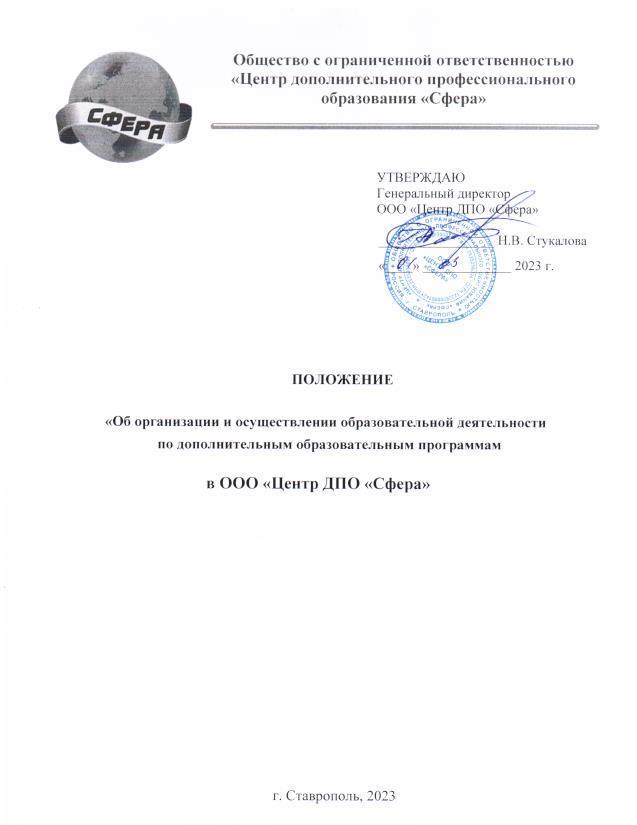                                                     СОДЕРЖАНИЕ Общие положения………………………………………………………….3Термины и определения…………………………………………………...3Правила организации и осуществления образовательнойдеятельности по дополнительным профессиональным программам ………………………………………………………………..3Правила приема обучающихся в образовательную организацию……...4Режим образовательного процесса……………………………………….5Организация учебного процесса………………………………………….5Порядок проведения занятий……………………………………………..6Порядок перевода обучающегося из ООО «Центр ДПО «Сфера» в другую образовательную организацию………………………………..6Порядок перевода обучающегося с одной образовательнойпрограммы и (или) формы обучения на другую внутри ООО «Центр ДПО «Сфера»………………………………………………7Порядок отчисления обучающихся………………………………………7Порядок восстановления обучающихся……………………………….....8ПРИЛОЖЕНИЯ  на 8 листах1. ОБЩИЕ ПОЛОЖЕНИЯ 1.1. Положение об организации образовательного процесса (далее — Положение) в ООО «Центр дополнительного профессионального образования «Сфера» (далее –ООО «Центр ДПО  «Сфера») устанавливает ключевые принципы, направления и порядок взаимодействия работников при организации учебного процесса в ООО «Центр ДПО  «Сфера» в соответствии с Федеральным законом Российской Федерации «Об образовании» от 29.12.2012г. №273-ФЗ, Уставом ООО «Центр ДПО  «Сфера». 1.2. Настоящие Положение едино и обязательно к применению для всех структурных подразделений ООО «Центр ДПО  «Сфера». Настоящее положение распространяется на всех работников ООО «Центр ДПО  «Сфера».1.3. Дополнительное профессиональное образование осуществляется посредством реализации дополнительных профессиональных программ (программ повышения квалификации и программ профессиональной переподготовки). К освоению дополнительных профессиональных программ допускаются:  − лица, имеющие среднее профессиональное и (или) высшее образование; − лица, получающие среднее профессиональное и (или) высшее образование. 2. ТЕРМИНЫ И ОПРЕДЕЛЕНИЯ 2.1. Группа – группа лиц, обучающихся по дополнительной образовательной программе. 2.2. Дело группы – пакет организационно-технических и (или) распорядительных документов, необходимых для организации обучения и фиксирования результатов обучения группы или лица обучающихся индивидуально. 2.3. Дополнительная образовательная программа обучения – комплекс учебно-методических материалов, утвержденных генеральным директором ООО «Центр ДПО  «Сфера». При необходимости (для осуществления образовательного процесса) программа согласовывается с федеральными или территориальными надзорными органами. 2.4. Образовательный процесс – комплекс мероприятий по планированию, проведению обучения и оценки его эффективности. 2.5. Обучающийся (слушатель) – лицо, осваивающее образовательные программы дополнительного профессионального образования. 2.6. Образовательная организация – ООО «Центр ДПО  «Сфера», осуществляющая на основании лицензии образовательную деятельность в качестве основного вида деятельности в соответствии с целями, ради достижения которых такая организация создана. 2.7. Заказчик – физическое лицо либо организация (работодатель), заключившее с образовательной организацией договор об образовании на обучение по дополнительным образовательным программам.                                 3. ПРАВИЛА ОРГАНИЗАЦИИ И ОСУЩЕСТВЛЕНИЯ ОБРАЗОВАТЕЛЬНОЙ ДЕЯТЕЛЬНОСТИ ПО ДОПОЛНИТЕЛЬНЫМ ПРОФЕССИОНАЛЬНЫМ ПРОГРАММАМ 3.1. Содержание дополнительного профессионального образования определяется программой, разработанной и утверждённой ООО «Центр ДПО «Сфера» с учетом профессиональных стандартов, квалификационных требований, указанных в квалификационных справочниках по соответствующим должностям, профессиям и специальностям. 3.2. Дополнительное профессиональное образование осуществляется посредством реализации дополнительных профессиональных программ (программ повышения квалификации и программ профессиональной переподготовки). Реализация программы повышения квалификации направлена на совершенствование и (или) получение новой компетенции, необходимой для профессиональной деятельности, и (или) повышение профессионального уровня в рамках имеющейся квалификации.           В структуре дополнительной образовательной программы повышения квалификации должно быть представлено описание перечня профессиональных компетенций в рамках имеющейся квалификации, качественное изменение которых осуществляется в результате обучения.      Реализация дополнительной образовательной программы профессиональной переподготовки направлена на получение компетенции, необходимой для выполнения нового вида профессиональной деятельности, приобретение новой квалификации. 3.3. Формы обучения и сроки освоения дополнительных профессиональных программ определяются дополнительной образовательной программой и (или) договором об оказании платных образовательных услуг. 3.4. Срок освоения дополнительной образовательной программы повышения квалификации не может быть менее 16 часов, а срок освоения дополнительной образовательной программы профессиональной переподготовки - менее 250 часов. 4. ПРАВИЛА ПРИЕМА ОБУЧАЮЩИХСЯ В ОБРАЗОВАТЕЛЬНУЮ ОРГАНИЗАЦИЮ 4.1. В соответствии с законодательством Российской Федерации в ООО «Центр ДПО  «Сфера» имеют право обучаться граждане Российской Федерации, иностранные граждане и лица без гражданства. 4.2. Правила приема обучающихся в ООО «Центр ДПО  «Сфера» определяются отдельным Положением, утвержденным генеральным директором ООО «Центр ДПО  «Сфера». 4.3. Основанием для оказания образовательных услуг для  физических лиц являются следующие документы: − Заявление от физических лиц о намерении пройти обучение в ООО «Центр ДПО  «Сфера»по установленной форме; − Cкан-копия документа об образовании с приложением (при выборе дополнительной образовательной программы медицинской направленности документ об образовании - медицинского профиля); − Согласие на обработку персональных данных по установленной форме ; − Скан-копия гражданства (при наличии); − Скан-копия документа подтверждающего смену персональных данных (при смене); − Договор на оказание платных образовательных услуг; − Квитанция об оплате обучения (платежное поручение);− Скан-копия СНИЛСа.4.4. Основанием для оказания образовательных услуг для юридических лиц являются следующие документы:  − Заявка –Заявление организации об обучении своих сотрудников;− Договор на оказание платных образовательных услуг; − Платежное поручение;  − Скан-копия СНИЛСа слушателя;− Согласие на обработку персональных данных по установленной форме ; − Скан-копия гражданства (при наличии); − Скан-копия документа подтверждающего смену персональных данных (при смене). 5. РЕЖИМ ОБРАЗОВАТЕЛЬНОГО ПРОЦЕССА5.1. Образовательный процесс в ООО «Центр ДПО «Сфера» осуществляется в течение всего календарного года. 5.2. Для осуществления образовательного процесса ООО «Центр ДПО «Сфера» самостоятельно разрабатывает учебные планы, график проведения занятий и расписание учебных занятий. 5.3. Для реализации всех видов дополнительных образовательных программ в ООО «Центр ДПО «Сфера» устанавливаются следующие виды учебных занятий: лекции, семинары, практические занятия, вебинары, консультации, самостоятельные занятия обучающихся, а также могут проводиться и другие виды учебных занятий. 5.4. Для всех видов аудиторских занятий и практических занятий устанавливается – 1 пара (2 академических часа по 45 минут), после каждой учебной пары предусматриваются перерывы 10 минут и обеденный перерыв 30 минут. В расписание учебных занятий могут вноситься корректировки согласно пожеланиям Заказчика (обучение в вечернее время, без перерыва на обед и т.д.). 5.6. Работники ООО «Центр ДПО  «Сфера» имеют право устанавливать режим занятий групп по предварительному согласованию с Заказчиками (предприятиями). Режим занятий указывается в расписание учебных занятий и утверждается генеральным директором ООО «Центр ДПО  «Сфера».5.7. Последовательность занятий в течение дня, их расписание по дням недели, продолжительность перерывов между занятиями устанавливается расписанием групп подготовленными работниками и утвержденных генеральным директором ООО «Центр ДПО  «Сфера».6. ОРГАНИЗАЦИЯ ОБРАЗОВАТЕЛЬНОГО ПРОЦЕССА6.1. Заявки от Заказчиков – юридических лиц поступают в ООО «Центр ДПО  «Сфера». Сотрудники ООО «Центр ДПО  «Сфера» оформляют договор с Заказчиком, направившим заявку на обучение, выписывают счет на оплату за обучение, предоставляют договоры и счета Заказчику на подпись. Контроль над возвращением подписанных договоров и поступлением оплаты осуществляет заместитель генерального директора. 6.2. Оплата за обучение производится на основании счета. Акты сдачи- приемки оказанных услуг составляются в ООО «Центр ДПО «Сфера»  на основании протоколов итоговой аттестации (зачета), регистрируются, доставляются Заказчикам, сводятся в отчет о выполненных работах (юридические лица) при необходимости и запросу. 6.3. Физическое лицо, заключившее договор на обучение, вправе расторгнуть договор без объяснения причин при условии полного возмещения исполнителю фактически понесенных им расходов, связанных с исполнением обязательств по данному договору в т.ч. убытков. Понятие убытков включает в себя и упущенную выгоду, которая имеет место со стороны ООО «Центр ДПО «Сфера». 6.4. Возможно расторжение физическим лицом оформленного договора на одну дополнительную образовательную программу и перезаключения на другую. 6.5. Приказ об отчислении и возврате денежных средств готовит заместитель генерального директора по образовательной деятельности. 6.6. Заявление о возврате денежных средств направляется в работу только после издания приказа об отчислении, поскольку методика расчета учитывает дату отчисления в соответствии с приказом. 6.7. Утрата статуса обучающегося, подтвержденная приказом об отчислении, является основанием для расторжения договора об образовании с того момента, когда обучающийся был отчислен. 6.8. Общий срок рассмотрения заявления о возврате денежных средств составляет10 календарных дней, не считая дня подачи заявления. 6.9. Срок перечисления денежных средств на счет, указанный в заявлении, составляет 10 рабочих дней после издания приказа о возврате соответствующей суммы. 6.10. Комплектация учебных групп по заявкам Заказчика и проект приказа на открытие (формирование) групп готовится специалистом ООО «Центр ДПО  «Сфера», при наличии подписанных договоров. 6.11. В ООО «Центр ДПО  «Сфера» формируется, и хранится следующая документация:  − Приказы. − Журналы, необходимые для ведения образовательного процесса. − Образовательные программы, учебно-тематические планы, утвержденные генеральным директором − Расписание учебных занятий. − Дела учебных групп. − Протоколы заседания комиссий по итоговой аттестации. − Тесты по реализуемым дополнительным образовательным программам. − Раздаточный материал. − Договоры на оказание платных образовательных услуг с физическими и юридическими лицами.                                                7. ПОРЯДОК ПРОВЕДЕНИЯ ЗАНЯТИЙ Теоретические и практические занятия проводятся в строгом соответствии с дополнительными образовательными программами и тематическими учебными планами занятий, утвержденные генеральным директором. Преподаватель перед началом информирует обучающихся об официальном сайте ООО «Центр ДПО  «Сфера», на котором размещены сведения об образовательной организации, информирует о наличии в ООО «Центр ДПО  «Сфера» информационных стендов с размещенной на них соответствующей документацией. 8.ПОРЯДОК ПЕРЕВОДА ОБУЧАЮЩЕГОСЯ ИЗ АНО ДПО «ОЦПК» В ДРУГУЮ ОБРАЗОВАТЕЛЬНУЮ ОРГАНИЗАЦИЮПеревод из ООО «Центр ДПО  «Сфера» в другую образовательную организацию осуществляется на основании заявления обучающегося. На основании заявления обучающегося в ООО «Центр ДПО  «Сфера» издается приказ «Об отчислении обучающегося». При переводе, вместе с копией приказа «Об отчислении обучающегося» обучающемуся предоставляется копия приказа «О зачислении» и копия листов журнала учебных занятий, подтверждающих прохождение материала учебного плана программы (разделов, тем, модулей) с результатами промежуточной аттестации (при наличии завершенных разделов, тем, модулей). 9.ПОРЯДОК ПЕРЕВОДА ОБУЧАЮЩЕГОСЯ С ОДНОЙ ОБРАЗОВАТЕЛЬНОЙ ПРОГРАММЫ И (ИЛИ) ФОРМЫ ОБУЧЕНИЯ НА ДРУГУЮ ВНУТРИ ООО «Центр  ДПО «Сфера»Основанием для перевода с одной дополнительной образовательной программы и (или) формы обучения на другую является личное заявление обучающегося. Заявление обучающегося с просьбой о переводе с одной дополнительной образовательной программы и (или) формы обучения на другую рассматриваются генеральным  директором ООО «Центр ДПО  «Сфера». При этом определяется соответствие пройденного материала, что устанавливается по журналу учета занятий, требованиям учебного плана другой дополнительной образовательной программы по содержанию и объему в часах. В случае соответствия одной образовательной программы и (или) формы обучения другой, или не совпадения не более чем по трем темам и наличии свободных мест в группе, такой перевод считается возможным. Решение о переводе с одной дополнительной образовательной программы и (или) формы обучения на другую принимается директором ООО «Центр ДПО  «Сфера».После издания приказа о переводе с одной дополнительной образовательной программы и (или) формы обучения на другую, личное дело обучающегося передается с одной дополнительной образовательной программы на другую. В личном деле должна быть вложена копия приказа о переводе.                                 10. ПОРЯДОК ОТЧИСЛЕНИЯ ОБУЧАЮЩИХСЯ 10.1. Отчисление обучающихся производятся по следующим основаниям:  − по инициативе обучающегося, в том числе в случае перевода обучающегося; − для продолжения освоения дополнительной образовательной программы в другую организацию, осуществляющую образовательную деятельность;− по инициативе образовательной организации, в случае применения к обучающемуся, отчисления как меры дисциплинарного взыскания, в случае невыполнения обучающимся по дополнительной образовательной программе обязанностей по добросовестному освоению такой дополнительной образовательной программы и выполнению учебного плана, а также в случае установления нарушения порядка приема в образовательную организацию, повлекшего по вине обучающегося его незаконное зачисление в образовательную организацию. − по обстоятельствам, не зависящим от воли обучающегося и организации, осуществляющей образовательную деятельность, в том числе в случае ликвидации организации, осуществляющей образовательную деятельность. 10.2. Основанием для отчисления по собственному желанию (нежеланию) продолжать обучение в ООО «Центр ДПО  «Сфера» является личное заявление обучающегося, на основании, которого издается соответствующий приказ. 10.3. Отчисление обучающихся по инициативе образовательной организации осуществляется на основании приказа. Не допускается отчисление обучающегося по инициативе образовательной организации во время их болезни, отсутствия по уважительной причине. 10.4. Образовательная организация в трехдневный срок после издания приказа об отчислении, выдает обучающемуся справку об обучении (периоде обучения). 11. ПОРЯДОК ВОССТАНОВЛЕНИЯ ОБУЧАЮЩИХСЯ11.1. Основанием для восстановления обучающихся в ООО «Центр ДПО  «Сфера» является личное заявление лица, желающего продолжить обучение и наличие справки об обучении в образовательной организации ООО «Центр ДПО  «Сфера».11.2. Восстановление лица в состав обучающихся ООО «Центр ДПО  «Сфера» осуществляется в момент формирования группы соответствующей дополнительной образовательной программы и (или) формы обучения. 11.3. Заявление с просьбой о восстановлении рассматривается генеральным директором ООО «Центр ДПО  «Сфера»  который делает запись о том, что не возражает в восстановлении, если имеются все основания для этого, на основании чего издается приказ о восстановлении.                                                                                                 Приложение 1                 Приказ о зачислении на обучение по                  дополнительной профессиональной                 программе повышения квалификацииОБЩЕСТВО С ОГРАНИЧЕННОЙ ОТВЕТСТВЕННОСТЬЮ«ЦЕНТР ДОПОЛНИТЕЛЬНОГО ПРОФЕССИОНАЛЬНОГО ОБРАЗОВАНИЯ «СФЕРА» (ООО «ЦЕНТР ДПО «СФЕРА»)ПРИКАЗО зачислении ФИО на обучение по дополнительной профессиональной программе повышения квалификации «_________________________________________________________»В соответствии с частью 3 статьи 75 Федерального закона Российской Федерации от 29 декабря 2012 года № 273-ФЗ «Об образовании в Российской Федерации» и Правилами приема на обучение по дополнительным образовательным программамПРИКАЗЫВАЮ:1. Зачислить с «___» ___________202_ года по «___» ____________ 202__ года в число обучающихся ООО «Центр ДПО «Сфера» по дополнительной образовательной программе повышения квалификации «______________________________________________________________________» в объеме ___ часов ФИО_____________________________________________________________.Основание: личное заявление Панфиловой Е.В.; Договор на оказание платных образовательных услуг в сфере профессионального образования от «___» ______________202__ года.2. Итоговой аттестационной комиссии провести итоговую аттестацию ФИО. в соответствии с календарным учебным графиком «______» ________________ 202__ года.3. Контроль исполнения настоящего приказа оставлю за собой.                                                                                               Приложение 2                 Приказ об отчислении с обучение по                  дополнительной профессиональной                 программе повышения квалификацииОБЩЕСТВО С ОГРАНИЧЕННОЙ ОТВЕТСТВЕННОСТЬЮ«ЦЕНТР ДОПОЛНИТЕЛЬНОГО ПРОФЕССИОНАЛЬНОГО ОБРАЗОВАНИЯ «СФЕРА» (ООО «ЦЕНТР ДПО «СФЕРА»)ПРИКАЗОб отчислении ФИО на обучение по дополнительной профессиональной программе повышения квалификации «_________________________________________________________»В соответствии с Положением об организации и осуществлении образовательной деятельности по дополнительным образовательным программамПРИКАЗЫВАЮ:1. Отчислить с «____»_____________ 202__ года ФИО______________________________ из ООО «Центр ДПО «Сфера» в связи с выполнением ею учебного плана и успешным прохождением итоговой аттестации по дополнительной профессиональной программе повышения квалификации «__________________________________________________________________________» в объеме ___ часов с выдачей Удостоверения о повышении квалификации.Основание: Протокол  заседания  итоговой аттестационной комиссии № __от «__»_______  202__года.
	       2. Контроль за исполнением приказа оставляю за собой.                                                                                                                                                                              Приложение 3ВЕДОМОСТЬООО «Центр дополнительного профессионального образования «Сфера»(наименование образовательного учебного заведения)промежуточной аттестации граждан, проходящих обучение по дополнительной образовательной программеповышения квалификации «_________________________________________________________»начало обучения 00.00.202 г. окончание обучения 00.00.202 г.  общее кол-во часов обучения 144за ____________ 202__ годаПреподаватель:                                     ____________________			           ___________________			                  подпись		                                   	 ФИО                                                                                               Приложение 4                 Приказ о составе итоговой               аттестационной комиссии для                проведения аттестации  ОБЩЕСТВО С ОГРАНИЧЕННОЙ ОТВЕТСТВЕННОСТЬЮ«ЦЕНТР ДОПОЛНИТЕЛЬНОГО ПРОФЕССИОНАЛЬНОГО ОБРАЗОВАНИЯ «СФЕРА» (ООО «ЦЕНТР ДПО «СФЕРА»)ПРИКАЗ                О составе итоговой аттестационной комиссии для проведения аттестации  В   соответствии  с  Федеральным   законом   Российской   Федерации 
от 29 декабря 2012 г. № 273-ФЗ «Об образовании в Российской Федерации», приказом   Министерства   образования   и  науки  Российской    Федерации от 01 июля 2013 г. № 499 «Об утверждении Порядка организации и осуществления образовательной деятельности по дополнительным профессиональным программам», Уставом, локальными актами ООО «Центр ДПО «Сфера»ПРИКАЗЫВАЮ:1. Утвердить следующий состав итоговой аттестационной комиссии 
(далее – ИАК) для проведения итоговой аттестации ФИО, слушателя ООО «Центр ДПО «Сфера» дополнительной профессиональной программы повышения квалификации «__________________________________________________________________» в объеме ___ часов, период обучения «___»_______202_ года по «__»______ 202__ года:2. Итоговой аттестационной комиссии организовать и провести итоговую    Панфиловой Е.В. в соответствии с календарным учебным графиком «__» _______ 202__ года.3. Контроль исполнения настоящего приказа оставлю за собой.                                                                                                       Приложение 5                                                                                                        Протокол № __ заседания итоговой                                                                                          аттестационной комиссии для                                                                                          проведения итоговой аттестацииОБЩЕСТВО С ОГРАНИЧЕННОЙ ОТВЕТСТВЕННОСТЬЮ«ЦЕНТР ДОПОЛНИТЕЛЬНОГО ПРОФЕССИОНАЛЬНОГО ОБРАЗОВАНИЯ «СФЕРА» (ООО «ЦЕНТР ДПО «СФЕРА»)Протокол № __заседания итоговой аттестационной комиссии для проведения итоговой аттестации ФИО, слушателя ООО «Центр дополнительного профессионального образования «Сфера»  по дополнительной профессиональной программе повышения квалификации «»В соответствии с приказом  ООО «Центр ДПО «Сфера» от  «__» _________ 202__ года № 43/од итоговая аттестационная комиссия в составе:председатель комиссии:  члены комиссии:         секретарь комиссии: провела проверку знаний ФИО, обучающейся по дополнительной профессиональной программе повышения квалификации «______________________________________». Итоговая аттестационная комиссия по результатам проведения итоговой аттестацииПОСТАНОВЛЯЕТ:1. Утвердить нижеследующие результаты итоговой аттестации  обучающейся:           2. Выдать ФИО Удостоверение о повышении квалификации, подтверждающее освоение ею дополнительной профессиональной программы «___________________________________________________», ____часа. Председатель комиссии: __________________________ Члены комиссии:	         ___________________________ Секретарь комиссии:       __________________________                                                                                                           Приложение 6                                                                                                            Приказ о допуске к итоговой                                                                                                           аттестации обучающихся                                                                       ПРИКАЗ                                                         О допуске к итоговой аттестацииДата                                                                                                                                      №Место обучения : Период обучения: Объём обучения : Наименование дополнительной профессиональной программы «__________________________________________________________________________________________________________» ПРИКАЗЫВАЮ: Обучающимся, полностью выполнившим учебный план и успешно прошедшим промежуточную аттестацию, допустить к итоговой аттестации    Генеральный директор                                                                               Н.В.Стукалова                                                                                          Приложение 7об обучении или периоде обучения для лиц, не прошедшим итоговую аттестацию                                                                           СПРАВКА          об обучении или периоде обучения для лиц, не прошедшим итоговую аттестацию Выдана__________________________________________________________________________                                                              (Ф.И.О., обучающегося)о том, что он(а) обучался по программе дополнительного профессионального образования «__________________________________________________________________________________ » в ООО «Центр ДПО «Сфера»». Объем___________ академических часа.Период обучения с « ___________» 20_____ года   по «__________ » 20____ годаПриказ о зачислении № от «____» _________________20____годаПолучил(а) отметки / не полностью прослушал(а) курс.Справка дана по месту требования.    Генеральный директор                                                                               Н.В.Стукалова                                                                                            Приложение 8                                                                                               об обучении или периоде обучения для лиц,                                                                                               являющихся слушателями Центра                                                                           СПРАВКА          об обучении или периоде обучения для лиц, являющихся слушателями Центра Выдана__________________________________________________________________________                                                              (Ф.И.О., обучающегося)о том, что он(а) действительно является Слушателем по программе дополнительного профессионального образования «_________________________________________________________________________________________________________________________________» в  ООО «Центр ДПО «Сфера». Объем___________ академических часа.Период обучения с « ___________» 20_____ года   по «__________ » 20____ годаПриказ о зачислении №       от «____» _________________20____годаСправка дана по месту требования.    Генеральный директор                                                                               Н.В.Стукалова«___» ________ 202_ г.г. Ставрополь                            № ____Генеральный директор    Н.В. Стукалова«___» ________ 202_ г.г. Ставрополь                            № ____     Генеральный директор    Н.В. Стукалова№ п/пФИОФорма контроля/ Наименование модуля и датаФорма контроля/ Наименование модуля и дата№ п/пФИООказание первой доврачебной помощи. Медицина катастроф00.00.202__Практические сестринские навыки. Сестринские манипуляции00.00.20__Участие в проведении профилактических мероприятий, в лечебно-диагностическом и реабилитационном процессах00.00.202__1.зачетзачетзачет«___» __________ 202__ г.г. Ставрополь             № Итоговая аттестационная комиссияИтоговая аттестационная комиссияПредседатель ИАКЧлены ИАКСекретарь ИАКГенеральный  директорН.В. Стукаловаг. Ставропольот «__» _________ 202__ г.№ п/пФамилия, имя, отчествоОбщая оценка по итоговой аттестации1.    №  п/пФамилия Имя Отчество, слушателя               (полностью)Уровень образованияМесто работы, должность1.2.   №   п/пНаименование учебных дисциплин          Отметка    1.    2.Итоговая аттестация